Отводы гнутыеИз труб ВГП ГОСТ 3262-75 Рр=1,6 МПа.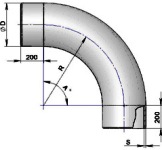 Отводы резьбовыеИз труб ВГП ГОСТ 3262-75 Рр=1,6 МПа.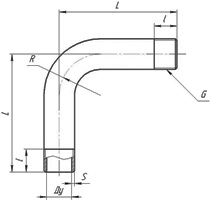 Отводы шовные крутозагнутые 90ºИз труб ВГП ГОСТ 3262-75 Рр=1,6 МПа.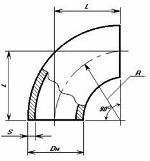 Отводы сталь 20 90º/45ºОтводы крутоизогнутые применяются для соединения трубопроводов, находящихся под углом 90° друг к другу. Данные отводы выпускаются в строгом соответствии с 
ГОСТ 17375-2001, имеют сертификаты соответствия, а также разрешение 
Федеральной службы по экологическому, технологическому и атомному надзору.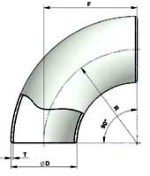 Отводы нержавеющие 12Х18Н10ТГОСТ 17375-2001.
Отводы крутоизогнутые применяются для соединения трубопроводов, находящихся под углом 90° друг к другу.Отводы из низколегированной стали (09г2с)При производстве отводов 09г2с используется низколегированная конструкционная сталь, которая позволяет использовать арматуру при температуре от -70 до +425 градусов при рабочем давлении до  16 МПа. Сталь 09г2с по ГОСТ — сплав, содержащий 0,09% углерода, 2% марганца и кремний, количество которого не превышает 1%.